УВАЖАЕМЫЕ ВЫПУСКНИКИУО «МОЗЫРСКИЙ ГОСУДАРСТВЕННЫЙ ПЕДАГОГИЧЕСКИЙ УНИВЕРСИТЕТимени И.П. ШАМЯКИНА»!Редакция web-сайта университета формирует банк данных о выпускниках и приглашает Вас принять участие в проекте «ВЫПУСКНИКИ – ГОРДОСТЬ УНИВЕРСИТЕТА». Для участия в проекте заполните, пожалуйста, анкету и отправьте на наш электронный адрес: sajtmzr@mail.ru.Анкета выпускникаБлагодарим за сотрудничество!1Фамилия, имя, отчество 
(с указанием фамилии на момент обучения в вузе)Магонь Сергей Викторович2Место проживания на момент поступления в вуз (достаточно названия населенного пунктаг. Борисов3Место проживания в настоящее время вуз (достаточно названия населенного пункта)г. Борисов4Год окончания вуза19895Специальность по дипломуобщетехнические дисциплины и труд6Форма обученияочная7В настоящее время Вы работаете по специальности?да8Какую должность Вы занимаете 
в настоящее время?Заместитель начальника Центра охраны труда и промышленной безопасности РИВШ  БГУ, доцент кафедры охраны труда и промышленной безопасности9Презентация Вашего педагогического опыта1989-1999 – преподаватель ПТУ 62 строителей г. Борисова1999-2003  Заместитель директора учебного центра РУП «Стройтрест №21»2003-2007 - Заместитель директора учебного центра МИПК и ПК БНТУ2007- и по настоящее время  -РИВШ  БГУ10Ваше фото (можно в сравнении на момент окончания вуза и в настоящее время)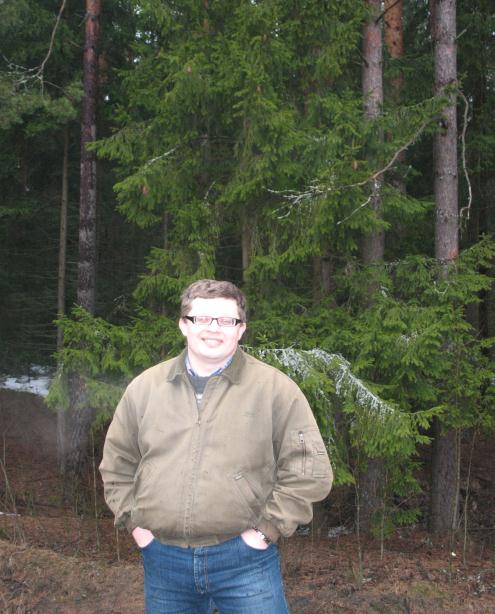 11Ваш E-mailohrtrud2007@mail.ru